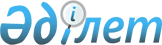 О внесении изменения в решение маслихата от 21 ноября 2013 года № 143 "Об утверждении Правил оказания социальной помощи, установления размеров и определения перечня отдельных категорий нуждающихся граждан"
					
			Утративший силу
			
			
		
					Решение маслихата Костанайского района Костанайской области от 24 декабря 2014 года № 263. Зарегистрировано Департаментом юстиции Костанайской области 13 января 2015 года № 5296. Утратило силу решением маслихата Костанайского района Костанайской области от 24 июня 2015 года № 317

      Сноска. Утратило силу решением маслихата Костанайского района Костанайской области от 24.06.2015 № 317 (вводится в действие по истечении десяти календарных дней после дня его первого официального опубликования).      В соответствии с пунктом 2-3 статьи 6 Закона Республики Казахстан от 23 января 2001 года "О местном государственном управлении и самоуправлении в Республике Казахстан", постановлением Правительства Республики Казахстан от 21 мая 2013 года № 504 "Об утверждении Типовых правил оказания социальной помощи, установления размеров и определения перечня отдельных категорий нуждающихся граждан" Костанайский районный маслихат РЕШИЛ:



      1. Внести в решение маслихата от 21 ноября 2013 года № 143 "Об утверждении Правил оказания социальной помощи, установления размеров и определения перечня отдельных категорий нуждающихся граждан" (зарегистрировано в Реестре государственной регистрации нормативных правовых актов от 12 декабря 2013 года за № 4340, опубликовано 20 декабря 2013 года в газете "Арна") следующее изменение:



      в Правилах оказания социальной помощи, установления размеров и определения перечня отдельных категорий нуждающихся граждан, утвержденных указанным решением:



      подпункт 7) пункта 7 изложить в новой редакции:

      "7) участникам и инвалидам Великой Отечественной войны, в размере 150 000 тенге;".



      2. Настоящее решение вводится в действие по истечении десяти календарных дней после дня его первого официального опубликования.      Председатель очередной сессии

      Костанайского районного маслихата          А. Жумагулов      Секретарь Костанайского

      районного маслихата                        А. Досжанов
					© 2012. РГП на ПХВ «Институт законодательства и правовой информации Республики Казахстан» Министерства юстиции Республики Казахстан
				